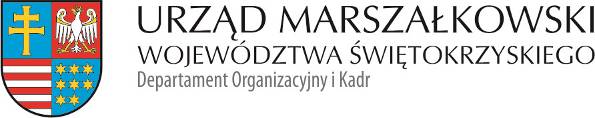 OK-V.272.3.2023          	                                                                     Kielce, 04.04.2023 r.Zmiana treści zapytania ofertowego OK-V.272.3.2023, w tym przedłużenie 
terminu składania ofertZ dniem 04.04.2023 r. wprowadza się następujące zmiany do treści zapytania ofertowego OK-V.272.3.2023.1.Część VII.  MIEJSCE ORAZ TERMIN SKŁADANIA OFERT ulega zmianie i otrzymuje brzmienie:„Kompletna oferta powinna zawierać skany następujących dokumentów:formularz ofertowy ( załącznik nr 2 ) wypełniony i podpisany przez osobę/osoby upoważnione do reprezentowania Wykonawcy;wykaz obiektów sportowo-rekreacyjnych (punktów partnerskich), które będą dostępne dla uczestników Programu na terenie województwa świętokrzyskiego i w mieście Kielce;wykaz propozycji usług w ramach Programu.Podpisane w/w dokumenty w formie skanu należy przesłać w terminie 
do dnia 07.04.2024 r. do godz. 12.00 drogą elektroniczną na adres: Monika.Petelicka-Banasik@sejmik.kielce.pl.Zamawiający dopuszcza możliwość złożenia oferty elektronicznej podpisanej kwalifikowanym podpisem elektronicznym przez osobę umocowaną?Oferty złożone po terminie nie będą rozpatrywane.”2.§ 7 umowy nr OK-V.273.3.2023 stanowiący załącznik 3 do zapytania ofertowego ulega zmianie i otrzymuje brzmienie:„§ 7Umowa wchodzi w życie w dniu 1 maja 2023 r. i obowiązuje do dnia 31 października 2023 r.Każdej ze stron przysługuje prawo wypowiedzenia Umowy bez podania przyczyny,
z zachowaniem miesięcznego okresu wypowiedzenia, ze skutkiem na koniec miesiąca.W przypadku niewykonania lub nienależytego wykonania Umowy Zamawiającemu przysługuje prawo wypowiedzenia Umowy bez zachowania okresu wypowiedzenia,
po bezskutecznym upływie 7 dniowego terminu wyznaczonego Wykonawcy w pisemnym wezwaniu do należytego wykonania umowy.Wypowiedzenia Umowy dokonuje się na piśmie pod rygorem nieważności.W przypadku niewykonania lub nienależytego wykonywania Umowy Zamawiającemu przysługuje prawo żądania od Wykonawcy zapłaty kar umownych w wysokości 20% wynagrodzenia miesięcznego należnego Wykonawcy za wszystkich Użytkowników wymienionych na Liście, za każdy przypadek naruszenia, po bezskutecznym upływie 
7 dniowego terminu wyznaczonego Wykonawcy w pisemnym wezwaniu do należytego wykonania umowy.Przez nienależyte wykonywanie Umowy rozumie się jej wykonywanie niezgodnie z jej postanowieniami lub przepisami prawa.Zamawiający ma prawo potrącać kary umowne z wynagrodzenia przysługującemu Wykonawcy.”
